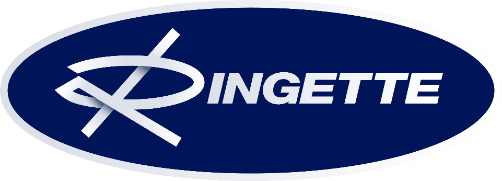 Ringeten Kilpailusääntömuutosesitys kaudelle 2025 – 2026Liiton jäsenseuroilla ja liiton toimielimillä on oikeus esittää muutoksia kilpailusääntöihin.Kaikki ko. muutosesitykset on esitettävä kirjallisesti sääntömuutosesityslomaketta käyttäen.Sääntömuutoskäytäntö noudattaa seuraavaa aikataulua:Kilpailusäännöt1. Kilpailusääntöjen muutosesitykset tulee toimittaa liiton toimistoon 30.9.2024 mennessä.2. Kilpailusääntötyöryhmä käsittelee esitykset ja valmistelee tarvittavat sääntömuutokset liittohallitukselle päätettäväksi 31.1.2025 mennessä. Liittohallitus käsittelee asian helmikuun aikana. Ennen päätöksentekoa työryhmän esitys annetaan kommentoitavaksi jäsenseuroille ja toimielimille.3. Ringeten Kilpailusäännöt 2025 - 2026 otetaan käyttöön 1.5.2025.Esittäjätaho (seura, alue, tms.):Kirjoita uusi tai muutettu sääntökappale alla olevaan kenttään kuten se tulisi muutoksen jälkeen sääntökirjassa olemaan. Jos säännöstä tulee poistaa jotain, merkkaa tämä yliviivattuna. Muista numeroida kappale käyttäen sääntökirjan nykynumerointia. Yhdellä kaavakkeella voi esittää useita muutoksia, kunhan eri muutoskohdat on eroteltu toisistaan selkeästi numerointia hyväksikäyttäen. Laatikko suurenee kun kirjoitat siihen.Sääntömuutosesitys:Seuraavaan kenttään tulee kirjata perustelut kyseiselle sääntömuutosesitykselle. Perustelut ovat pakolliset. Jos esityksiä on useita, muista käyttää numerointia yhdistämään perustelu kyseiseen sääntömuutosesitykseen. Laatikko suurenee kun kirjoitat siihen.Perustelut:Päivämäärä: Allekirjoitus (esittäjätahon valtuuttama henkilö):Nimen selvennys: